بيان وفد جمهورية مصر العربيةفي جلسة المراجعة الدورية الشاملة لميانمارالاثنين 25 يناير 2021***السيد الرئيس،   	نرحب بوفد ميانمار ونشكره على عرضه والذي ألقى الضوء على جهود ميانمار في حماية وتعزيز حقوق الانسان في البلاد.ويأخذ وفد مصر علماً بالجهود التي تبذلها حكومة ميانمار لتحسين أوضاع حقوق الإنسان، بما في ذلك لأقلية الروهينجا المسلمة في ميانمار، ويطالبها ببذل المزيد من الجهود في هذا الشأن.وفى إطار الحوار والتفاعل البناء نود أن نتقدم بالتوصيات التالية إلى ميانمار:الوفاء بالتزاماتها وفقاً لاتفاقية منع جريمة الإبادة الجماعية والمعاقبة عليها.ضمان حماية الحقوق والحريات الأساسية لأقلية الروهينجا، ومساءلة مرتكبي أية انتهاكات ضدهم.النظر في التصديق على العهد الدولي للحقوق المدنية والسياسية والاتفاقية الدولية للقضاء على جميع أشكال التمييز العنصري.شكرًا السيد الرئيس ونتمنى لميانمار كل التوفيق والنجاح. ــــــــــــالبعثة الدائمة لجمهورية مصر العربية لدى مكتب الأمم المتحدة ومنظمة التجارة العالمية والمنظمات الدولية الأخرى بجنيفــ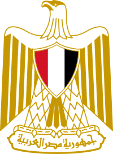 Permanent  Mission Of  Egypt to United Nations Office, World Trade Organization and other International Organizations in Genevaـــــــ